Na temelju članka 46. Statuta Općine Privlaka (“Službeni glasnik Zadarske županije“ br. 05/18, 07/21, 11/22, „Službeni glasnik Općine Privlaka“, broj 04/23) i članka 5. Odluke o uvjetima i načinu davanja javnih površina na privremeno korištenje („Službeni glasnik Zadarske županije“ br. 05/18), Općinski načelnik dana 28. veljače 2024. godine donosi:P L A N postavljanja privremenih objekata na javnim površinama na području Općine Privlaka za 2024. godinu OPĆE ODREDBE  	Privremenim objektima u smislu ovoga Plana smatraju se: kiosci, prodajni stolovi (štandovi), prodajne table, sanduci, drugi jednostavni montažni objekti tako da se u svako vrijeme mogu ukloniti,zabavni park (luna park). 	Tipovi montažnih objekata su: zatvoreni kiosci za prodaju tiska i sl. natkriveni otvoreni pultovi koji imaju zatvoreni dio ispod prodajne površine, drveni ili metalni pultovi koji imaju natkrivenu prodajnu površinu s tendom, pokretni sanduci na kotačima sa ili bez tende (sladoled, pića i sl.), metalni stalci za prodaju, otvoreni drveni ili metalni pultovi sa tendom za prodaju voća i povrća, stolovi i stolice ispred poslovnih prostorija (terasa), otvorene i zatvorene nadstrešnice ispred poslovnih prostorija, - vaze sa cvijećem i druge vrste ograda, - automobili, bicikli i skuteri.  LOKACIJE Pokretne ugostiteljske radnje (objekt do 15 m2 s terasom do 50 m2 uz zahtjev zakupoprimac za povećanje kvadrature terase uz suglasnost općinskog povjerenstva može i više uz istu cijenu zakupa po m2)- Sabunike, centar 				Mikrolokacija 1. (zatvoreni kiosk)- Sabunike, centar 	                                         Mikrolokacija 2. (zatvoreni kiosk)- Sabunike, Šumica                                        Mikrolokacija 3. (zatvoreni kiosk)- Sabunike, Šumica                                        Mikrolokacija 4. (zatvoreni kiosk)- Sabunike, Šumica 	                                       Mikrolokacija 5. (zatvoreni kiosk)- Sv. Vid	                                                         Mikrolokacija 6. (zatvoreni kiosk)- Loznica 	                                                       Mikrolokacija 7. (zatvoreni kiosk)- Loznica 	                                                       Mikrolokacija 8. (zatvoreni kiosk)- Selo	                                                         Mikrolokacija 20. (terasa objekta)Štandovi – zelena tržnica, bižuterija, kokice, šećerna vata, sladoled, uslužne naprave  i sl. (prostor  do 5 m2)- Centar kod pošte 				Mikrolokacija 9.(zelena tržnica)- Sabunike centar				Mikrolokacija 10. (zelena tržnica)						Mikrolokacija 11. (zelena tržnica)						Mikrolokacija 12. (domaći proizvodi)- Sv. Vid	  				Mikrolokacija 13. (zelena tržnica)- Mostina	                                                       Mikrolokacija 14. (kokice, fritule i sl.)- Mostina                                                       Mikrolokacija 15. (palačinke)- Mostina 	                                               Mikrolokacija 16. (tetovaže)- Mostina 	                                                      Mikrolokacija 17. (zelena tržnica)- Sabunike, Šumica                                       Mikrolokacija 18. (kokice, fritule i sl.)- Virski Put (ulaz u Kurtiće)	                         Mikrolokacija 21. (zelena tržnica)Zabavni i tematski parkovi, prostori za iznajmljivanje vozila, prostori za masažu i sl.:- Mostina	                                                      Mikrolokacija 19. (iznajmljivanje vozila)- Mostina	                                                      Mikrolokacija 22. (šator, zabavni zadržaj) 	III.  	ZAVRŠNE ODREDBE Ovim Planom određene su lokacije za postavljanje privremenih objekata na području Općine Privlaka.Grafički prikaz mikrolokacija sastavni je dio ovog Plana i nalazi se u Prilogu I.Svi zakupoprimci čiji su ugovori sklopljeni prije donošenja ovog Plana ostaju na ugovorno predviđenoj lokaciji,Nadzor nad primjenom ovoga Plana provodit će komunalni redari Jedinstvenog upravnog odjela Općine Privlaka. Ovaj Plan stupa na snagu danom donošenja, a objavit će se u Službenom glasniku Općine Privlaka i na mrežnim stranicama Općine Privlaka www.privlaka.hr. KLASA: 372-01/24-01/01URBROJ: 2198-28-02-24-1Privlaka, 28. veljače 2024.g.	 	                       	 	OPĆINA PRIVLAKANAČELNIK	                                                                              Gašpar Begonja dipl.ing               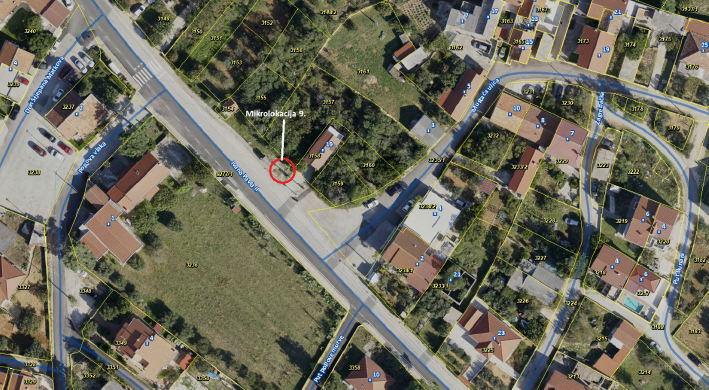 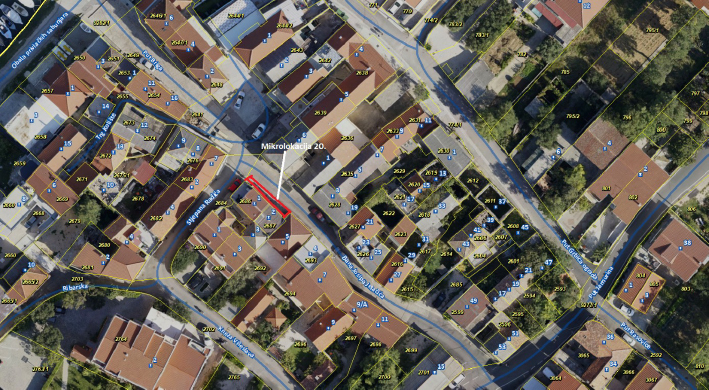 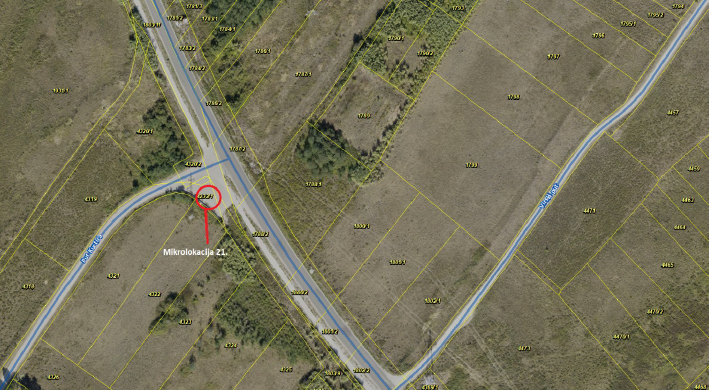 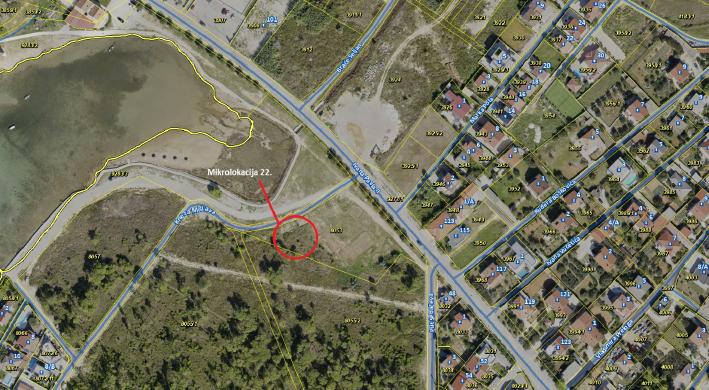 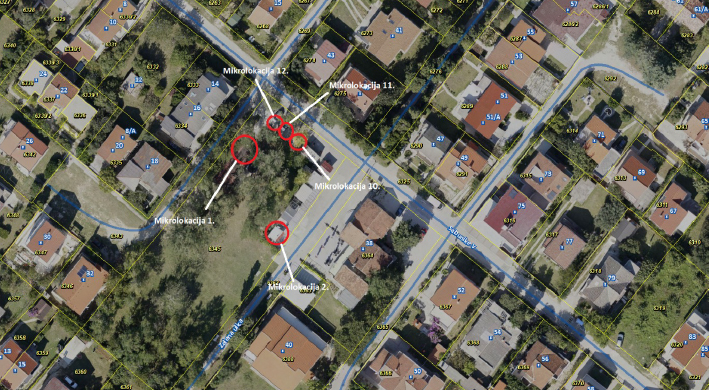 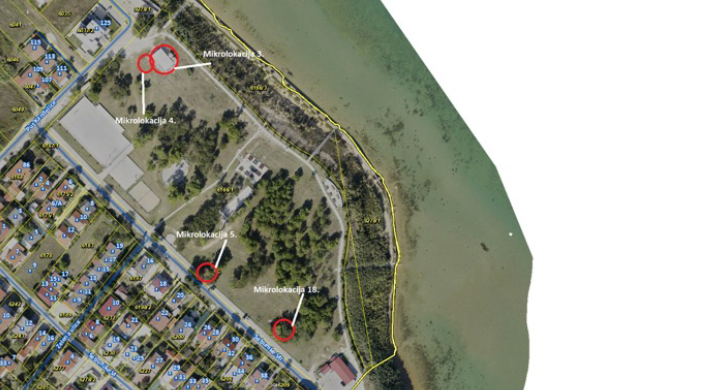 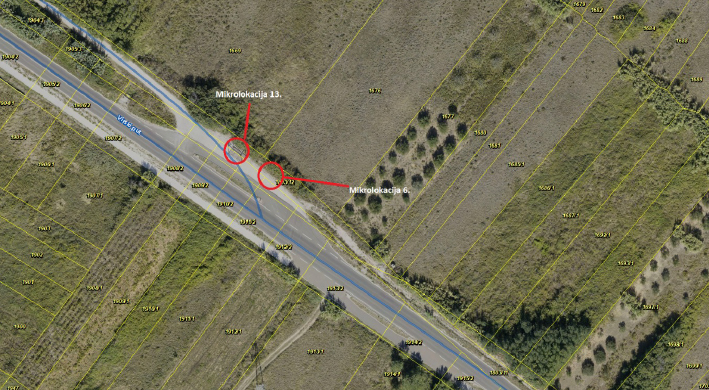 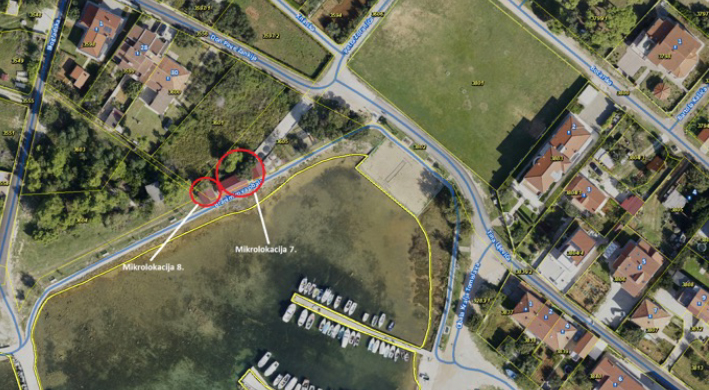 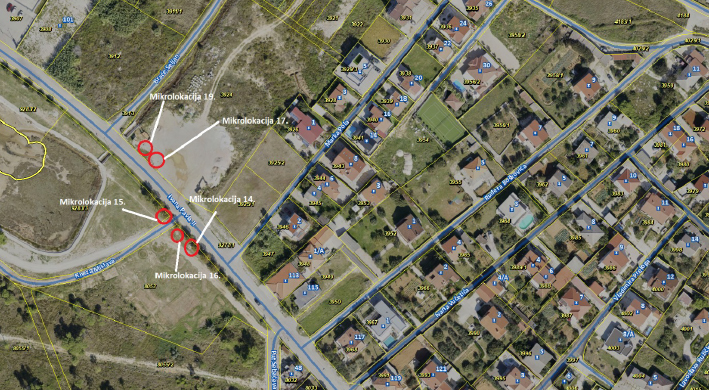 